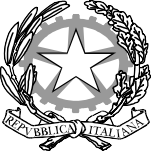 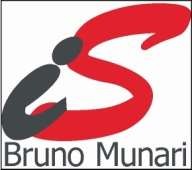 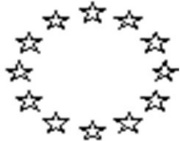 ISTITUTO SUPERIORE “BRUNO MUNARI” DI ACERRA (NA) Sede centrale con liceo artistico, indirizzi design moda, arredamento e grafica:via Armando Diaz, 43 - 80011 Acerra (NA) - tel. centralino: 0815205935, segreteria: 0813192770Sede succursale con liceo scienze umane e liceo economico sociale: via T. Campanella, 80011 Acerra (NA), tel: 081/8850905 Sede succursale con liceo musicale: via S. Pellico, 80011 Acerra (NA), tel: 081/19660921Sito web: www.liceomunari.edu.it e-mail: nais10900c@istruzione.it pec: nais10900c@pec.istruzione.itPiano Educativo Individualizzato(art. 7, D. Lgs. 13 aprile 2017, n. 66 e s.m.i.)Anno Scolastico 2021/22STUDENTE/ESSA Francesco       codice sostitutivo personale ____________ Classe _________________ 	 Plesso o sede__________________ Accertamento della condizione di disabilità in età evolutiva ai fini dell'inclusione scolastica rilasciato in data _________
Data scadenza o rivedibilità: [    ]   ______________ [    ]  Non indicata[    ]  Profilo di funzionamento redatto in data _______________Nella fase transitoria: [    ]  Profilo di Funzionamento non disponibile
[    ]  Diagnosi funzionale redatta in data _________________
[    ]  Profilo Dinamico Funzionale in vigore approvato in data ____________     [    ]  Progetto Individuale     [    ]  redatto in data _____________ [    ]  non redatto(1) o suo delegatoComposizione del GLO - Gruppo di Lavoro Operativo per l’inclusioneArt. 15, commi 10 e 11 della L. 104/1992 (come modif. dal D.lgs. 96/2019) Eventuali modifiche o integrazioni alla composizione del GLO, successive alla prima convocazione1.  Quadro informativo2. Elementi generali desunti dal Profilo di Funzionamento	o dalla Diagnosi Funzionale, se non disponibile3. Raccordo con il Progetto Individuale di cui all’art. 14 della Legge 328/20004. Osservazioni sullo studente/essa per progettare gli interventi di sostegno didattico Punti di forza sui quali costruire gli interventi educativi e didatticiRevisione 			Data: 5. Interventi per lo/a studente/essa: obiettivi didattici, strumenti, strategie e modalitàA. Dimensione: RELAZIONE / INTERAZIONE / SOCIALIZZAZIONE → si faccia riferimento alla sfera affettivo relazionale, considerando l’area del sé, il rapporto con gli altri, la motivazione verso la relazione consapevole, anche con il gruppo dei pari, le interazioni con gli adulti di riferimento nel contesto scolastico, la motivazione all’apprendimentoB. Dimensione: COMUNICAZIONE / LINGUAGGIO → si faccia riferimento alla competenza linguistica, intesa come comprensione del linguaggio orale, produzione verbale e relativo uso comunicativo del linguaggio verbale o di linguaggi alternativi o integrativi; si consideri anche la dimensione comunicazionale, intesa come modalità di interazione, presenza e tipologia di contenuti prevalenti, utilizzo di mezzi privilegiatiC. Dimensione: AUTONOMIA/ORIENTAMENTO → si faccia riferimento all’autonomia della persona e all’autonomia sociale, alle dimensioni motorio-prassica (motricità globale, motricità fine, prassie semplici e complesse) e sensoriale (funzionalità visiva, uditiva, tattile)D. Dimensione COGNITIVA, NEUROPSICOLOGICA E DELL’APPRENDIMENTO → capacità mnesiche, intellettive e organizzazione spazio-temporale; livello di sviluppo raggiunto in ordine alle strategie utilizzate per la risoluzione di compiti propri per la fascia d’età, agli stili cognitivi, alla capacità di integrare competenze diverse per la risoluzione di compiti, alle competenze di lettura, scrittura, calcolo, decodifica di testi o messaggiRevisione 					Data:  Verifica conclusiva degli esiti		 Data: 6. Osservazioni sul contesto: barriere e facilitatori Osservazioni nel contesto scolastico con indicazione delle barriere e dei facilitatori a seguito dell’osservazione sistematica dello studente/essa e della classe, anche tenuto conto delle indicazioni fornite dallo/a stesso/a studente/essa.Revisione 			Data: 7. Interventi sul contesto per realizzare un amiente di apprendimento inclusivoObiettivi didattici, strumenti, strategie e modalità per realizzare un ambiente di apprendimento nelle dimensioni della relazione, della socializzazione, della comunicazione, dell’interazione, dell’orientamento e delle autonomie, anche sulla base degli interventi di corresponsabilità educativa intrapresi dall’intera comunità scolastica per il soddisfacimento dei bisogni educativi individuati e di indicazioni dello/a stesso/a studente/essa. Si curerà, in particolare, lo sviluppo di processi decisionali supportati, ai sensi della Convenzione ONU (CRPD).Revisione 				Data: Verifica conclusiva degli esiti	Data: 8. Interventi sul percorso curricolare 8. 1 Modalità di sostegno didattico e ulteriori interventi di inclusione8. 2 Modalità di verifica8.3 Progettazione disciplinare[aggiungere le altre discipline…]8.4. PERCORSI PER LE COMPETENZE TRASVERSALI E L’ORIENTAMENTO Legge 30 dicembre 2018, n. 145, art. 1, cc. 784-787(a partire dalla classe III)  Tipologia di percorso per le competenze trasversali e l’orientamento  Progettazione del percorsoRevisione 			Data: ______________ Verifica finale		 	Data: ______________ 8.5 Criteri di valutazione del comportamento ed eventuali obiettivi specifici  Revisione 					Data: ______________   Verifica conclusiva degli esiti		 Data: ______________ 9. Organizzazione generale del progetto di inclusione e utilizzo delle risorseTabella orario settimanale
(da adattare in base all'effettivo orario della classe)Per ogni ora specificare: 
- se lo studente/essa è presente a scuola salvo assenze occasionali   	Pres. ◻ (se è sempre presente non serve specificare)
- se è presente l'insegnante di sostegno			Sost. ◻  - se è presente l'assistente all'autonomia e/o alla comunicazione		Ass.  ◻Interventi e attività extrascolastiche attiveRevisione 			Data: 10. CERTIFICAZIONE DELLE COMPETENZE     relative all’assolvimento dell’obbligo d’istruzione nella scuola secondaria superiore – Solo per le Classi seconde (D.M. n. 139/2007 e D.M. 9/2010)11. Verifica finale/Proposte per le risorse professionali e i servizi di supporto necessari Aggiornamento delle condizioni di contesto e progettazione per l’a.s. successivo [Sez. 5-6-7]Interventi necessari per garantire il diritto allo studio e la frequenzaAssistenza Per le esigenze di tipo sanitario si rimanda alla relativa documentazione presente nel Fascicolo del/dello studente/essa.(1) L’indicazione delle ore  è finalizzata unicamente  a permettere al Dirigente Scolastico di formulare la richiesta complessiva d’Istituto delle misure di sostegno ulteriori rispetto a quelle didattiche, da proporre e condividere con l’Ente TerritorialeLa verifica finale, con la proposta del numero di ore di sostegno e delle risorse da destinare agli interventi di assistenza igienica e di base, nonché delle tipologie di assistenza/figure professionali da destinare all'assistenza, all'autonomia e/o alla comunicazione e relativo fabbisogno, per l'anno scolastico successivo, è stata approvata dal GLO in data ______________ come risulta da verbale n. ___ allegato12. PEI Provvisorio per l'a. s. successivo [da compilare a seguito del primo accertamento della condizione di disabilità in età evolutiva ai fini dell’inclusione scolastica]Interventi necessari per garantire il diritto allo studio e la frequenzaAssistenza Per le esigenze di tipo sanitario si rimanda alla relativa documentazione presente nel Fascicolo del/dello studente/essa.(1) L’indicazione delle ore  è finalizzata unicamente  a permettere al Dirigente Scolastico di formulare la richiesta complessiva d’Istituto delle misure di sostegno ulteriori rispetto a quelle didattiche, da proporre e condividere con l’Ente TerritorialeIl PEI provvisorio con la proposta del numero di ore di sostegno e delle risorse da destinare agli interventi di assistenza igienica e di base, nonché delle tipologie di assistenza/figure professionali e relativo fabbisogno da destinare all'assistenza, all'autonomia e/o alla comunicazione, per l'anno scolastico successivo, è stato approvato dal GLO in data ______________ Come risulta da verbale n. ___ allegatoPEI Provvisorio Data _______________Verbale allegato n. _____Firma del dirigente Scolastico1………………………         .  Approvazione del PEI
e prima sottoscrizioneData _______________Verbale allegato n. 1Firma del dirigente Scolastico1………………………         .  Verifica intermediaData _______________Verbale allegato n. _____Firma del dirigente Scolastico1 ………………………         .  Verifica finale e proposte per l’A.S. successivoData _______________Verbale allegato n. _____Firma del dirigente Scolastico1………………………         .  Nome e Cognome*specificare a quale titolo ciascun componente interviene al GLO…DataNome e Cognome*specificare a quale titolo ciascun componente interviene al GLOVariazione (nuovo membro, sostituzione, decadenza…)Situazione familiare / descrizione dello Studente o della StudentessaA cura dei genitori o esercenti la responsabilità genitoriale ovvero di altri componenti del GLO……………………………………………………………………………………………………………………………………………………………………………………………………………………………………………………………………………………………………………………………………………………………………………………………Elementi desunti dalla descrizione di sé dello Studente o della Studentessa, attraverso interviste  o colloqui..………………………………………………………………………………………………………………………………………………………..Sintetica descrizione, considerando in particolare le dimensioni sulle quali va previsto l'intervento e che andranno quindi analizzate nel presente PEIDiagnosi codificata con l’ICD-10:f70 ritardo mentale lievef90.0 disturbo dell’attività e dell’attenzionef98.5 balbuzief93.9 disturbo emozionale dell’infanziaFrancesco ha frequentato la terza classe della scuola secondaria di I grado (d8 AREE DI VITA PRINCIPALI).Francesco usufruisce dall’insegnante di sostegno per 9 h settimanali (e3).In base alle indicazioni del Profilo di Funzionamento (o della Diagnosi Funzionale e del Profilo Dinamico Funzionale se non è stato ancora redatto) sono individuate le dimensioni rispetto alle quali è necessario definire nel PEI specifici interventi. Le sezioni del PEI non coinvolte vengono omesse.Dimensione Socializzazione/Interazione/Relazione             	Sezione 4A/5A  	[    ]  Va definita    [    ] Va omessaDimensione Comunicazione/Linguaggio                           	Sezione 4B/5A  	[    ]  Va definita    [    ] Va omessaDimensione Autonomia/ Orientamento                             	Sezione 4C/5A 	[    ]  Va definita    [    ] Va omessaDimensione Cognitiva, Neuropsicologica e dell'Apprendimento     Sezione  4D/5A 	[    ]  Va definita   [    ] Va omessaa. Sintesi dei contenuti del Progetto Individuale e sue modalità di coordinamento e interazione con il presente PEI, tenendo conto delle considerazioni della famiglia (se il progetto individuale è stato già redatto) __________________________________________________________________________________________________________________________________________________________________________________________________b. Indicazioni da considerare nella redazione del progetto individuale di cui all’articolo 14 Legge n. 328/00 (se il progetto individuale è stato richiesto e deve ancora essere redatto)____________________________________________________________________________________________________________________________________________________________________________________________________a. Dimensione della relazione, dell’interazione e della socializzazione: Ha bisogno di essere sostenuto per partecipare ad attività sociali e del tempo libero disponibili nel comune in cui vive (e3).Tende un po’ ad isolarsi nelle attività sociali e ricreative non strutturate come durante la ricreazione (d7- d9), mentre si coinvolge pienamente in quelle strutturate come ad esempio con gli scout (e520).b. Dimensione della comunicazione e del linguaggio: Parla con grande difficoltà e ha moderate difficoltà nella capacità di comprendere il linguaggio (d3).c. Dimensione dell’autonomia e dell’orientamento:Non ha nessun problema nel movimento (d4) ed è completamente autonomo nella cura della persona (d5) fatto salvo per lavarsi i denti dove viene aiutato dai genitori (e3).Fa fatica a gestire e portare a termine le incombenze quotidiane come prepararsi per andare a scuola, riordinare il materiale, preparare la cartella e pianificare i compiti (d230).d. Dimensione cognitiva, neuropsicologica e dell’apprendimento:Ha un lieve deficit intellettivo (b1) caratterizzato da difficoltà nel mantenere l’attenzione sia su compiti semplici e ancor più su compiti articolati, dove presenta maggiori difficoltà (d1 – d2).La fragilità emotiva (b1) e le sue difficoltà cognitive (b1) rendono difficoltosa la capacità di risolvere autonomamente problemi di vita quotidiana (d2).Durante il percorso scolastico ha fatto solo minimi miglioramenti nell’apprendimento (d1) della lettura che tuttora avviene attraverso strumenti compensativi (e1).Ha ancora difficoltà a scrivere e a fare di conto (d1).In queste attività l’utilizzo del computer e di programmi per la didattica determina un parziale miglioramento (e1).L’aiuto di una persona migliora sia la comprensione che l’espressione ma solo limitatamente (e3).Specificare i punti oggetto di eventuale revisioneSe gli esiti dovessero essere negativi, si cercherà di utilizzare una nuova strategia.OBIETTIVI, specificando anche gli esiti attesiIncrementare il processo di socializzazione.INTERVENTI DIDATTICI E METODOLOGICI, STRATEGIE E STRUMENTI finalizzati al raggiungimento degli obiettiviS’interverrà con una didattica laboratoriale. Verrà utilizzata la strategia del cooperative learning. L’alunno verrà aiutato dai suoi compagni di classe.VERIFICA (metodi, criteri e strumenti utilizzati per verificare se gli obiettivi sono stati raggiunti)La verifica riguarderà la risposta del ragazzo di fronte alle attività che gli verranno presentate.OBIETTIVI, specificando anche gli esiti attesiMigliorare sia la comprensione che l’espressione verbale e scritta.INTERVENTI DIDATTICI E METODOLOGICI, STRATEGIE E STRUMENTI finalizzati al raggiungimento degli obiettiviRisulta sempre utile l’associazione con le immagini, delle parole nuove, o dei termini via via più specifici. Le immagini sono un utile supporto anche per l’acquisizione dei principali ruoli grammaticali. La mappa concettuale è uno strumento versatile poiché può essere utilizzata come supporto per vari aspetti: per creare una sorta di vocabolario illustrato, utile per i termini specifici delle varie materie, per lavorare sulle parole chiave o sulle parole legame (circoscrivendo i concetti principali ai singoli “nodi” della mappa e le parole legame solo sulle frecce, in tal modo se ne evidenzia maggiormente il ruolo), per articolare in maniera efficace un discorso, come supporto quindi all’esposizione orale. Per supportare i problemi di comprensione verbale si suggerisce di non fermarsi alla semplice domanda “hai capito?”, ma di chiedere all’alunno di raccontarci a modo loro cosa pensano di aver capito, o verificarlo con un esercizio di prova. È opportuno parlare apertamente con l’alunno anche delle sue difficoltà; monitorare il suo grado di comprensione chiedendo all’alunno di fare almeno una domanda al termine della lezione.Per la comprensione del testo scritto si suggerisce di sottolineare nel foglio le parole chiave. La comprensione del testo può essere inoltre agevolata da un lavoro mirato sulle parole legame (pronomi, congiunzioni …).Nell’apprendimento delle lingue straniere, si può sempre ricorrere all’uso di mappe e vocabolari illustrati.VERIFICA (metodi, criteri e strumenti utilizzati per verificare se gli obiettivi sono stati raggiunti)Occorre ridurre le verifiche scritte o optare il recupero con interrogazioni orali se l’alunno mostra difficoltà di comprensione del testo, o, il contrario, prediligere le prove scritte se l’alunno presenta maggiori difficoltà sul piano espressivo. Auspicabile è la tolleranza all’errore sia per l’ortografia dell’italiano, e ancor di più per le lingue straniere - laddove spesso occorre estendere la tolleranza anche agli errori di pronuncia e qualunque modalità che si ritenga opportuna.Svolgere le verifiche o un’interrogazione in un contesto in cui sono ridotte al minimino chiacchiere e rumori di fondo persistenti, che potrebbero incidere negativamente.OBIETTIVI, specificando anche gli esiti attesiImparare ad organizzare il tempo di studio. Superare la fragilità emotiva che rendono difficoltosa la capacità di risolvere autonomamente problemi di vita quotidiana.INTERVENTI DIDATTICI E METODOLOGICI, STRATEGIE E STRUMENTI finalizzati al raggiungimento degli obiettiviAllentare la presa del giudizio, concentrarsi su tutto "il positivo" dell’alunno, gratificandolo, lodandolo, premiandolo per tutte le sue capacità, abilità e qualità, sottolineando con entusiasmo tutte le volte che è stato in grado di "riuscire" in un compito, di superare un ostacolo e in generale di "farcela”.Alimentare la sua autoefficacia ("io sono capace") e la sua autostima ("io valgo").Fargli capire che ad ogni sbaglio si può porre un "rimedio".Spiegargli che un insuccesso non significa che lui non valga in assoluto o che sia un incapace in tutto, ma solamente che ha avuto difficoltà in un particolare compito e che con pazienza, impegno e tempo imparerà a superarlo.VERIFICA (metodi, criteri e strumenti utilizzati per verificare se gli obiettivi sono stati raggiunti)La valutazione si confronta con l’orizzonte del progetto di vita dello studente, aiutandolo nel suo percorso di guadagno progressivo dell’autonomia.OBIETTIVI, specificando anche gli esiti attesiOrganizzare e presentare il materiale di studio tramite le mappe concettuali. Costruire mappe concettuali a distanza, in forma collaborativa.Educare lo studente a vedere il problema da una o più prospettive, preparare al transfert cognitivo.Mettere in atto il piano di ricerca basato sulla tecnica del problem solving. Sviluppare la capacità di esplorare in modo sistematico la realtà, vederne molteplici aspetti, mettere in discussione dati e ricercarne attendibilità e validità, ritenere un risultato non solo un punto di arrivo, ma un nuovo punto di partenza.Imparare ad auto valutarsi.INTERVENTI DIDATTICI E METODOLOGICI, STRATEGIE E STRUMENTI finalizzati al raggiungimento degli obiettiviTecnica metacognitiva coniugata con le discipline.Attività laboratoriale.Attività autosvalutativa.Estrarre i principali concetti dai materiali di studio.Supportare la memorizzazione attraverso: disegnando schemi, scrivere riassunti, ripetere a alta voce i concetti principali. Esercitare quanto si sta apprendendo attraverso: svolgendo esercizi, discutendo case studies, svolgendo simulazioni, realizzando cose concrete.Insegnare ad un altro alunno quanto si sta imparandoL’apprendimento è facilitato dalla ripetizione di cicli composti di osservazione, esecuzione, valutazione e/o autovalutazione, programmazione del ciclo successivo cercando di migliorare ed evitando i limiti emersi.VERIFICA (metodi, criteri e strumenti utilizzati per verificare se gli obiettivi sono stati raggiunti)Verificare giorno giorno che i sotto obiettivi di apprendimento siano raggiunti nei tempi programmati.Specificare i punti eventualmente oggetto di revisione relativi alle Dimensioni interessateSe gli esiti dovessero essere negativi, si cercherà di utilizzare una nuova strategia.con verifica dei risultati conseguiti e valutazione sull’efficacia di interventi, strategie e strumenti f70 ritardo mentale lievef90.0 disturbo dell’attività e dell’attenzionef98.5 balbuzief93.9 disturbo emozionale dell’infanziad1 difficoltà a scrivere e a fare di conto (e130+2) Prodotti e tecnologia per l'istruzione (facilitatore medio) e (e330+1) Persone in posizioni di autorità -docente di sostegno (facilitatore lieve)b1 fragilità emotiva (e330+1) Persone in posizioni di autorità - docente di sostegno (facilitatore lieve)d230 Fa fatica a gestire e portare a termine le incombenze quotidiane come prepararsi per andare a scuola, riordinare il materiale, preparare la cartella e pianificare i compiti. (e330+2) Persone in posizioni di autorità - genitore (facilitatore medio).Specificare i punti oggetto di eventuale revisioneSe gli esiti dovessero essere negativi, si cercherà di utilizzare una nuova strategia.E’ necessario che i docenti di sostegno e i docenti curricolari lavorino insieme in maniera da poter selezionare obiettivi, contenuti e attività che possono essere scanditi secondo diversi livelli di difficoltà e che si pongano come finalità: Creare un clima inclusivoAdeguare gli obiettivi del disabile agli obiettivi della classeAdeguare gli obiettivi della classe alle esigenze del disabileSemplificare e organizzare i materiali di studioDifferenziare la mediazione didatticaUtilizzare metodi di insegnamento alternativi, anche mediati da pari (ad es. quella del Tutoring o anche quella del Cooperative Learning).Partendo da un obiettivo curricolare standard destinato a tutti gli alunni è possibile avviare un percorso di adattamento che prevede, a seconda della possibilità di accesso allo stesso, varie possibilità:  la sostituzione: l'obiettivo non si semplifica, ma si cura soltanto l'accessibilità della richiesta per consentirne la comprensione e facilitarne di conseguenza la risposta;  la facilitazione: l'obiettivo viene ricontestualizzato (proposto da altre persone, in un ambiente concreto legato al contesto di richiesta, con tecnologie più motivanti e interattive, con modalità relazionali più motivanti), semplificato nei tempi e negli spazi, arricchito con altri tipi di stimoli; la semplificazione: l'obiettivo viene semplificato nella comprensione, nell'elaborazione e/o nella risposta;  la scomposizione nei nuclei fondanti: l'obiettivo, magari complesso, viene ricondotto al significato essenziale per essere compreso o tradotto in un obiettivo più accessibile in un processo di avvicinamento ai nuclei fondanti di ogni disciplina relativi ai processi cognitivi tipici del sapere piuttosto che ai prodotti (nozioni);  la partecipazione alla cultura del compito: l'obiettivo diventa trovare occasioni per far partecipare l'alunno a dei momenti significativi di elaborazione e di utilizzo delle competenze curricolari in modo da poter sperimentare la “cultura del compito”. Nella vita di ogni giorno noi partecipiamo ad una infinità di situazioni, pur non avendo in esse particolari competenze. Ci sono settori dei quali non sappiamo molto, ma non per questo ci esoneriamo dal partecipare all’atmosfera culturale ricavandone sollecitazioni importanti sul piano personale.In base alla gravità del deficit, i docenti possono scegliere il livello di semplificazione degli obiettivi che reputano più idoneo per l’alunno disabile.Specificare i punti eventualmente oggetto di revisioneSe gli esiti dovessero essere negativi, si cercherà di utilizzare una nuova strategia.con verifica dei risultati conseguiti e valutazione sull’efficacia di interventi, strategie e strumenti, insieme con lo/a studente/essaGli interventi inclusivi saranno rapportati alle capacità dell’alunno.L’alunno segue una programmazione uguale e/o equipollente rispetto alla programmazione della classe con personalizzazioni in relazione agli obiettivi specifici di apprendimento.La valutazione sarà effettuata con verifiche identiche e/o equipollenti  rispetto a quelle della classe.TIPOLOGIA DI PROGRAMMAZIONE(Tabella 1)TIPOLOGIA DI PROGRAMMAZIONE(Tabella 1)TIPOLOGIA DI PROGRAMMAZIONE(Tabella 1)1° PERCORSOL’allievo/a che ha seguito per tutto l’anno questo percorso, in sede di scrutinio, è valutato/a in base agli stessi criteri adottati nei confronti degli altri alunni della classe: è quindi promosso, non promosso o promosso con debito/i formativo/i.  Al termine del quinquennio l’alunno/a consegue il DIPLOMA.1° PERCORSOL’allievo/a che ha seguito per tutto l’anno questo percorso, in sede di scrutinio, è valutato/a in base agli stessi criteri adottati nei confronti degli altri alunni della classe: è quindi promosso, non promosso o promosso con debito/i formativo/i.  Al termine del quinquennio l’alunno/a consegue il DIPLOMA.A – Programmazione e verifiche uguali a quella della classe.Lo studente segue, in tutte le materie, il programma previsto per la classe svolgendo le medesime prove di verifica.1° PERCORSOL’allievo/a che ha seguito per tutto l’anno questo percorso, in sede di scrutinio, è valutato/a in base agli stessi criteri adottati nei confronti degli altri alunni della classe: è quindi promosso, non promosso o promosso con debito/i formativo/i.  Al termine del quinquennio l’alunno/a consegue il DIPLOMA.1° PERCORSOL’allievo/a che ha seguito per tutto l’anno questo percorso, in sede di scrutinio, è valutato/a in base agli stessi criteri adottati nei confronti degli altri alunni della classe: è quindi promosso, non promosso o promosso con debito/i formativo/i.  Al termine del quinquennio l’alunno/a consegue il DIPLOMA.B – Programmazione per obiettivi minimi. Rispetto alla progettazione didattica della classe sono applicate le seguenti personalizzazioni in relazione agli obiettivi specifici di apprendimento (conoscenze, abilità, competenze) e ai criteri di valutazione: … con verifiche identiche o equipollenti.2° PERCORSOL’allievo/a che ha seguito per tutto l’anno questo percorso, in sede di scrutinio, non avendo ovviamente raggiunto gli obiettivi didattici e formativi riconducibili ai programmi ministeriali, non può essere valutato come il resto della classe, ma è valutato2° PERCORSOL’allievo/a che ha seguito per tutto l’anno questo percorso, in sede di scrutinio, non avendo ovviamente raggiunto gli obiettivi didattici e formativi riconducibili ai programmi ministeriali, non può essere valutato come il resto della classe, ma è valutatoC - Programmazione ridotta e/o semplificata.Allo studente sono proposti gli stessi contenuti disciplinari previsti per la classe (o alcuni tra tali contenuti) i quali, tenendo conto delle difficoltà dello studente stesso, vengono più o meno ridotti e/o semplificati (in qualche caso si può decidere di semplificare utilizzando addirittura testi in uso nella scuola primaria). Le verifiche sono equipollenti [ ] non equipollenti [ ]2° PERCORSOL’allievo/a che ha seguito per tutto l’anno questo percorso, in sede di scrutinio, non avendo ovviamente raggiunto gli obiettivi didattici e formativi riconducibili ai programmi ministeriali, non può essere valutato come il resto della classe, ma è valutato2° PERCORSOL’allievo/a che ha seguito per tutto l’anno questo percorso, in sede di scrutinio, non avendo ovviamente raggiunto gli obiettivi didattici e formativi riconducibili ai programmi ministeriali, non può essere valutato come il resto della classe, ma è valutatoD – Programmazione differenziata. Allo studente sono proposti contenuti disciplinari diversi da quelli della classe, per tutte o alcune discipline.Le verifiche sono non equipollenti [ ] [indicare la o le attività alternative svolte in caso di differenziazione della didattica]Disciplina:Italiano_______________Disciplina:Italiano_______________TRAGUARDI DI SVILUPPO DELLE COMPETENZE (nel lungo termine)Conoscenza dei movimenti letterari e delle loro peculiarità. Padronanza linguistica. Capacità di contestualizzare autori ed opere. CONOSCENZE Conoscere, nelle linee essenziali, le tematiche, gli elementi di novità e di rottura con la tradizione, della letteratura italiana dal primo Seicento all’unità d’Italia.Conoscere, in linea generale, testi e autori fondamentali che caratterizzarono l’identità culturale nazionale dal Seicento all’unità nazionale.Conoscere i principali criteri per la redazione di saggi brevi e articoli di giornali.ABILITÀ Essere capaci di effettuare semplici collegamenti fra passato e presente, individuando elementi di continuità e persistenza o di mutamento e innovazione.Essere in grado di individuare le tappe fondamentali che hanno caratterizzato il processo di sviluppo della cultura italiana dal Seicento all’Unità d’Italia.COMPETENZE Saper produrre semplici testi scritti in modo sufficientemente chiaro, pertinente e corretto.Saper effettuare semplici connessioni fra gli argomenti studiati.ATTIVITÀ’lettura, analisi e comprensione di testi e immagini stesura (graduale) di saggi brevi e articoli di giornale testi creativiSTRATEGIE E METODOLOGIE DIDATTICHE MODALITA’ DI VERIFICA DELLE ATTIVITA’ TEMPI DI VERIFICA DELLE ATTIVITA’VALUTAZIONE TRAGUARDI DI SVILUPPO DELLE COMPETENZE (nel lungo termine)Conoscenza dei movimenti letterari e delle loro peculiarità. Padronanza linguistica. Capacità di contestualizzare autori ed opere. CONOSCENZE Conoscere, nelle linee essenziali, le tematiche, gli elementi di novità e di rottura con la tradizione, della letteratura italiana dal primo Seicento all’unità d’Italia.Conoscere, in linea generale, testi e autori fondamentali che caratterizzarono l’identità culturale nazionale dal Seicento all’unità nazionale.Conoscere i principali criteri per la redazione di saggi brevi e articoli di giornali.ABILITÀ Essere capaci di effettuare semplici collegamenti fra passato e presente, individuando elementi di continuità e persistenza o di mutamento e innovazione.Essere in grado di individuare le tappe fondamentali che hanno caratterizzato il processo di sviluppo della cultura italiana dal Seicento all’Unità d’Italia.COMPETENZE Saper produrre semplici testi scritti in modo sufficientemente chiaro, pertinente e corretto.Saper effettuare semplici connessioni fra gli argomenti studiati.ATTIVITÀ’lettura, analisi e comprensione di testi e immagini stesura (graduale) di saggi brevi e articoli di giornale testi creativiSTRATEGIE E METODOLOGIE DIDATTICHE MODALITA’ DI VERIFICA DELLE ATTIVITA’ TEMPI DI VERIFICA DELLE ATTIVITA’VALUTAZIONE Disciplina:Storia________________Disciplina:Storia________________TRAGUARDI DI SVILUPPO DELLE COMPETENZE (nel lungo termine)Conoscenza dei principali fatti storici. Essere capaci di effettuare collegamenti fra passato e presente, individuando elementi di continuità e persistenza o di mutamento e innovazioneCONOSCENZE Conoscere gli eventi principali che hanno caratterizzato la storia mondiale dal Seicento alla fine dell’Ottocento.Conoscere i processi di trasformazione tra il secolo XVII e il XIX in Italia, in Europa e nel mondo.ABILITÀ Saper collocare nello spazio e nel tempo i principali eventi storici.Saper confrontare i principali cambiamenti economici, sociali e politici nei principali Stati europei.Saper identificare le tappe fondamentali che hanno caratterizzato il processo di sviluppo della cultura italiana dal Seicento all’Unità nazionale.COMPETENZE Saper stabilire relazioni tra fatti storici.Saper leggere, usare e produrre rappresentazioni grafiche e mappe concettuali.Saper leggere un documento distinguendo le informazioni dalle valutazioni.ATTIVITÀ’Lettura ed analisi di documenti come punto d’avvio Lavoro di ricerca individuale e/o di gruppo Produzione di mappe concettuali e schemi riassuntivi Integrazione costante fra i contenuti e le attività di italiano e storia.STRATEGIE E METODOLOGIE DIDATTICHE MODALITA’ DI VERIFICA DELLE ATTIVITA’ TEMPI DI VERIFICA DELLE ATTIVITA’VALUTAZIONE TRAGUARDI DI SVILUPPO DELLE COMPETENZE (nel lungo termine)Conoscenza dei principali fatti storici. Essere capaci di effettuare collegamenti fra passato e presente, individuando elementi di continuità e persistenza o di mutamento e innovazioneCONOSCENZE Conoscere gli eventi principali che hanno caratterizzato la storia mondiale dal Seicento alla fine dell’Ottocento.Conoscere i processi di trasformazione tra il secolo XVII e il XIX in Italia, in Europa e nel mondo.ABILITÀ Saper collocare nello spazio e nel tempo i principali eventi storici.Saper confrontare i principali cambiamenti economici, sociali e politici nei principali Stati europei.Saper identificare le tappe fondamentali che hanno caratterizzato il processo di sviluppo della cultura italiana dal Seicento all’Unità nazionale.COMPETENZE Saper stabilire relazioni tra fatti storici.Saper leggere, usare e produrre rappresentazioni grafiche e mappe concettuali.Saper leggere un documento distinguendo le informazioni dalle valutazioni.ATTIVITÀ’Lettura ed analisi di documenti come punto d’avvio Lavoro di ricerca individuale e/o di gruppo Produzione di mappe concettuali e schemi riassuntivi Integrazione costante fra i contenuti e le attività di italiano e storia.STRATEGIE E METODOLOGIE DIDATTICHE MODALITA’ DI VERIFICA DELLE ATTIVITA’ TEMPI DI VERIFICA DELLE ATTIVITA’VALUTAZIONE Disciplina:Inglese________________Disciplina:Inglese________________TRAGUARDI DI SVILUPPO DELLE COMPETENZE (nel lungo termine)Livello intermedio B1 Comprende i punti essenziali di messaggi di carattere generale e semplici testi relativi all’indirizzo È in grado di usare la lingua in situazioni in contesti autentici Sa produrre testi semplici e coerenti su argomenti generali e di indirizzo Sa descrivere esperienze passate e future Sa esporre brevemente il proprio punto di vista e dare spiegazioni su argomenti generali e di indirizzo.CONOSCENZE ABILITÀ Sostenere una semplice conversazione adeguata al contesto ed alla situazione.Interagire in campo professionale in modo accettabile.Produrre testi grammaticalmente corretti.Essere in grado di operare semplici collegamenti fra gli argomenti trattati.COMPETENZE AscoltoRiesce a capire gli elementi principali in un discorso chiaro in lingua standard su argomenti familiari, che affronto frequentemente al lavoro, a scuola, nel tempo libero ecc.Lettura Riesce a capire testi semplici scritti di uso corrente legati alla sfera quotidiana o al lavoro.IterazioneRiesce a comunicare con un adeguato grado di spontaneità in contesti familiari, esponendo e sostenendo le mie opinioni. Produzione orale Riesce a descrivere, con semplici espressioni, esperienze ed avvenimenti. Riesco a motivare e spiegare brevemente opinioni e progetti. Riesco a narrare una storia e la trama di un libro o di un film.Produzione scrittaRiesce a scrivere testi semplici e sufficientemente coerenti su argomenti a lui noti o di suo interesseATTIVITÀ’Reading: comprensione semplici testi, questions and answersProduzione di brevi elaborati: paragraph writing Brevi reports, presentazioni ppt Colloquio, conversazioni guidate Commento di grafici, schemi, mappe e immaginiSTRATEGIE E METODOLOGIE DIDATTICHE MODALITA’ DI VERIFICA DELLE ATTIVITA’ TEMPI DI VERIFICA DELLE ATTIVITA’VALUTAZIONE TRAGUARDI DI SVILUPPO DELLE COMPETENZE (nel lungo termine)Livello intermedio B1 Comprende i punti essenziali di messaggi di carattere generale e semplici testi relativi all’indirizzo È in grado di usare la lingua in situazioni in contesti autentici Sa produrre testi semplici e coerenti su argomenti generali e di indirizzo Sa descrivere esperienze passate e future Sa esporre brevemente il proprio punto di vista e dare spiegazioni su argomenti generali e di indirizzo.CONOSCENZE ABILITÀ Sostenere una semplice conversazione adeguata al contesto ed alla situazione.Interagire in campo professionale in modo accettabile.Produrre testi grammaticalmente corretti.Essere in grado di operare semplici collegamenti fra gli argomenti trattati.COMPETENZE AscoltoRiesce a capire gli elementi principali in un discorso chiaro in lingua standard su argomenti familiari, che affronto frequentemente al lavoro, a scuola, nel tempo libero ecc.Lettura Riesce a capire testi semplici scritti di uso corrente legati alla sfera quotidiana o al lavoro.IterazioneRiesce a comunicare con un adeguato grado di spontaneità in contesti familiari, esponendo e sostenendo le mie opinioni. Produzione orale Riesce a descrivere, con semplici espressioni, esperienze ed avvenimenti. Riesco a motivare e spiegare brevemente opinioni e progetti. Riesco a narrare una storia e la trama di un libro o di un film.Produzione scrittaRiesce a scrivere testi semplici e sufficientemente coerenti su argomenti a lui noti o di suo interesseATTIVITÀ’Reading: comprensione semplici testi, questions and answersProduzione di brevi elaborati: paragraph writing Brevi reports, presentazioni ppt Colloquio, conversazioni guidate Commento di grafici, schemi, mappe e immaginiSTRATEGIE E METODOLOGIE DIDATTICHE MODALITA’ DI VERIFICA DELLE ATTIVITA’ TEMPI DI VERIFICA DELLE ATTIVITA’VALUTAZIONE Disciplina:SCIENZE MOTORIE________________Disciplina:SCIENZE MOTORIE________________TRAGUARDI DI SVILUPPO DELLE COMPETENZE (nel lungo termine)Abilità motorie, sportive ed espressive. SocialitàOrganizzare il proprio tempo di lavoro e il tempo libero per consolidare conoscenze e abilità motorie ed elaborare nuove competenzeAbilità motorie, sportive ed espressive. Percezione di sé.Essere protagonisti del proprio percorso personale di apprendimentoEssere in grado di autovalutarsi. Trasmettere agli altri le proprie intenzioni, emozioni e indicazioni tattiche e tecniche. Saper comunicare e rispettare regole comportamentaliSaper comunicare e rispettare regole comportamentali. Relazionarsi con gli altri all’interno di un gruppo dimostrandosi disponibili ad ascoltare e collaborare in funzione di uno scopo comunevivere in modo corretto i momenti di competizione. Esprimersi con interventi appropriati e costruttivi. Ricercare l’autonomia personale attraverso una applicazione costante e partecipativa per valorizzare le proprie attitudini. Saper trasferire le conoscenze motorie acquisite nelle situazioni dinamiche di vita quotidiana.Ideare e realizzare semplici programmi di lavoro relativi alle attività motorie praticate.Percepire e interpretare le sensazioni relative al proprio corpo. Utilizzare le più evidenti percezioni (tattile, uditiva, visiva) in relazione al compito richiesto e alla situazione.Selezionare la risposta motoria attraverso l’elaborazione del concetto di “anticipazione del gesto”.Utilizzare consapevolmente il linguaggio corporeo. Elaborare autonomamente e in gruppo tecniche e strategie dei giochi sportivi trasferendole a spazi e nel rispetto dei tempi disponibili.Elaborare risposte motorie efficaci in situazioni complesse. Saper pianificare un lavoro (programmi di allenamento, schede tecniche ecc.…) in relazione ad obiettivi specifici.Saper decodificare e rielaborare rapidamente le informazioni e i gesti specifici.Individuare i legami tra teoria e pratica. Interpretare la prestazione motoria alla luce delle diverse scienze che si occupano del movimentoCONOSCENZE Consolidare tutti gli obiettivi previsti nel biennioSaper decodificare e rielaborare rapidamente i gesti tecnici specificiSaper decodificare e rielaborare rapidamente le informazioni e istruzioni tecniche specifiche.ABILITÀ Saper ricavare dalle situazioni complete esperite i comportamenti più adeguati alle diverse situazioniSaper trasferire le informazioni specifiche in altro contesto riconducendole a criteri generali.Saper ricondurre i singoli esercizi o attività alle categorie fondamentali che riguardano le capacità condizionaliSaper trasferire tutte le conoscenze motorie acquisite nelle situazioni dinamiche di vita Quotidiana.Consolidare gli obiettivi del biennioSaper rappresentare mentalmente informazioni teoriche via via pi complesseSaper rielaborare rapidamente, nel senso di dare una rapida risposta motoria, le informazioni e le istruzioni tecniche specificheSaper collegare le informazioni relative alle abilità motorie e alla conoscenza degli sport conosciutiSaper rielaborare le informazioni conosciute applicandole in contesti specifici. Saper tradurre tali informazioni in fasi operative rielaborando gli schemi motori preesistentiSaper trasferire informazioni e contenuti in altro contestoSaper pianificare un lavoro (programmi di allenamento, schede tecniche ecc.) in relazione ad obiettivi specificiCOMPETENZE Saper formulare ipotesi interpretative sull’intenzionalità motoria dei compagniSaper formulare una proposta di allenamento relativa allo sviluppo delle capacità condizionaliSaper elaborare una strategia motoria complessa in una situazione non notaSaper elaborare una risposta motoria rispetto ad una situazione conosciutaSaper impartire istruzioni tecniche specificheSaper descrivere gesti tecnici specifici dell’attività motoriaSaper rispondere in modo adeguato alle intenzioni comunicative dei compagni (capacità di dialogo nel linguaggio motorio)Saper utilizzare in modo adeguato alla situazione segnali uditivi o gestuali condivisi connessi alla disciplinaSaper comunicare e rispettare regole comportamentaliSapersi confrontare in merito a spiegazioni in lezioni frontali e dialogateSaper rielaborare rapidamente, nel senso di dare una rapida risposta motoria, le informazioni e le istruzioni tecniche specificheSaper esprimere le proprie sensazioni corporee e le proprie esperienze motorieATTIVITÀ’Tutti i punti del biennio Saper interpretare esercitazioni più complesse secondo schemi teorici proposti (esercitazioni tattiche difensive o offensive), spiegazioni tecniche più approfondite Eseguire esercizi di comprensione (questionari a domande aperte e chiuse) relativi ai contenuti teorici (alimentazione, doping, primo soccorso, capacità condizionali) pianificazione di tutte le attività ipotizzate nella colonna delle competenzeInterpretare la tecnica offensiva degli avversari per adeguare la tattica difensiva in situazione di gioco ideare allenamenti specifici per lo sviluppo delle capacità condizionali (forza, velocità, resistenza) in condizioni ambientali differenziate (pista di atletica, palestra, ambiente naturale) ideazione di percorsi e circuiti a tempo secondo programmi prestabiliti esprimersi verbalmente o corporalmente in modo chiaro, non contraddittorio e possibilmente corretto allo scopo di farsi comprendere dal suo destinatario (saper guidare una sequenza di esercizi per il riscaldamento; dare la risposta adeguata a stimoli motori differenti) verbalizzare le proprie percezioni motorie in seguito a esperienze motorie e/o interpretare le proprie sensazioni corporee manifestare le proprie sensazioni e le proprie interpretazioni di un’attività sia in esercizi di libera interpretazione che strutturate (esercizi di espressione corporea) assistenza diretta tra compagni, in forma di esercitazione (ginnastica artistica, acrobatica, ecc.).N.B. Nella competenza “COMUNICARE” rientrano tutte le forme di attività motoria (espressive, individuali, di gruppo ...) nel momento in cui si rendono manifeste.STRATEGIE E METODOLOGIE DIDATTICHE MODALITA’ DI VERIFICA DELLE ATTIVITA’ TEMPI DI VERIFICA DELLE ATTIVITA’VALUTAZIONE TRAGUARDI DI SVILUPPO DELLE COMPETENZE (nel lungo termine)Abilità motorie, sportive ed espressive. SocialitàOrganizzare il proprio tempo di lavoro e il tempo libero per consolidare conoscenze e abilità motorie ed elaborare nuove competenzeAbilità motorie, sportive ed espressive. Percezione di sé.Essere protagonisti del proprio percorso personale di apprendimentoEssere in grado di autovalutarsi. Trasmettere agli altri le proprie intenzioni, emozioni e indicazioni tattiche e tecniche. Saper comunicare e rispettare regole comportamentaliSaper comunicare e rispettare regole comportamentali. Relazionarsi con gli altri all’interno di un gruppo dimostrandosi disponibili ad ascoltare e collaborare in funzione di uno scopo comunevivere in modo corretto i momenti di competizione. Esprimersi con interventi appropriati e costruttivi. Ricercare l’autonomia personale attraverso una applicazione costante e partecipativa per valorizzare le proprie attitudini. Saper trasferire le conoscenze motorie acquisite nelle situazioni dinamiche di vita quotidiana.Ideare e realizzare semplici programmi di lavoro relativi alle attività motorie praticate.Percepire e interpretare le sensazioni relative al proprio corpo. Utilizzare le più evidenti percezioni (tattile, uditiva, visiva) in relazione al compito richiesto e alla situazione.Selezionare la risposta motoria attraverso l’elaborazione del concetto di “anticipazione del gesto”.Utilizzare consapevolmente il linguaggio corporeo. Elaborare autonomamente e in gruppo tecniche e strategie dei giochi sportivi trasferendole a spazi e nel rispetto dei tempi disponibili.Elaborare risposte motorie efficaci in situazioni complesse. Saper pianificare un lavoro (programmi di allenamento, schede tecniche ecc.…) in relazione ad obiettivi specifici.Saper decodificare e rielaborare rapidamente le informazioni e i gesti specifici.Individuare i legami tra teoria e pratica. Interpretare la prestazione motoria alla luce delle diverse scienze che si occupano del movimentoCONOSCENZE Consolidare tutti gli obiettivi previsti nel biennioSaper decodificare e rielaborare rapidamente i gesti tecnici specificiSaper decodificare e rielaborare rapidamente le informazioni e istruzioni tecniche specifiche.ABILITÀ Saper ricavare dalle situazioni complete esperite i comportamenti più adeguati alle diverse situazioniSaper trasferire le informazioni specifiche in altro contesto riconducendole a criteri generali.Saper ricondurre i singoli esercizi o attività alle categorie fondamentali che riguardano le capacità condizionaliSaper trasferire tutte le conoscenze motorie acquisite nelle situazioni dinamiche di vita Quotidiana.Consolidare gli obiettivi del biennioSaper rappresentare mentalmente informazioni teoriche via via pi complesseSaper rielaborare rapidamente, nel senso di dare una rapida risposta motoria, le informazioni e le istruzioni tecniche specificheSaper collegare le informazioni relative alle abilità motorie e alla conoscenza degli sport conosciutiSaper rielaborare le informazioni conosciute applicandole in contesti specifici. Saper tradurre tali informazioni in fasi operative rielaborando gli schemi motori preesistentiSaper trasferire informazioni e contenuti in altro contestoSaper pianificare un lavoro (programmi di allenamento, schede tecniche ecc.) in relazione ad obiettivi specificiCOMPETENZE Saper formulare ipotesi interpretative sull’intenzionalità motoria dei compagniSaper formulare una proposta di allenamento relativa allo sviluppo delle capacità condizionaliSaper elaborare una strategia motoria complessa in una situazione non notaSaper elaborare una risposta motoria rispetto ad una situazione conosciutaSaper impartire istruzioni tecniche specificheSaper descrivere gesti tecnici specifici dell’attività motoriaSaper rispondere in modo adeguato alle intenzioni comunicative dei compagni (capacità di dialogo nel linguaggio motorio)Saper utilizzare in modo adeguato alla situazione segnali uditivi o gestuali condivisi connessi alla disciplinaSaper comunicare e rispettare regole comportamentaliSapersi confrontare in merito a spiegazioni in lezioni frontali e dialogateSaper rielaborare rapidamente, nel senso di dare una rapida risposta motoria, le informazioni e le istruzioni tecniche specificheSaper esprimere le proprie sensazioni corporee e le proprie esperienze motorieATTIVITÀ’Tutti i punti del biennio Saper interpretare esercitazioni più complesse secondo schemi teorici proposti (esercitazioni tattiche difensive o offensive), spiegazioni tecniche più approfondite Eseguire esercizi di comprensione (questionari a domande aperte e chiuse) relativi ai contenuti teorici (alimentazione, doping, primo soccorso, capacità condizionali) pianificazione di tutte le attività ipotizzate nella colonna delle competenzeInterpretare la tecnica offensiva degli avversari per adeguare la tattica difensiva in situazione di gioco ideare allenamenti specifici per lo sviluppo delle capacità condizionali (forza, velocità, resistenza) in condizioni ambientali differenziate (pista di atletica, palestra, ambiente naturale) ideazione di percorsi e circuiti a tempo secondo programmi prestabiliti esprimersi verbalmente o corporalmente in modo chiaro, non contraddittorio e possibilmente corretto allo scopo di farsi comprendere dal suo destinatario (saper guidare una sequenza di esercizi per il riscaldamento; dare la risposta adeguata a stimoli motori differenti) verbalizzare le proprie percezioni motorie in seguito a esperienze motorie e/o interpretare le proprie sensazioni corporee manifestare le proprie sensazioni e le proprie interpretazioni di un’attività sia in esercizi di libera interpretazione che strutturate (esercizi di espressione corporea) assistenza diretta tra compagni, in forma di esercitazione (ginnastica artistica, acrobatica, ecc.).N.B. Nella competenza “COMUNICARE” rientrano tutte le forme di attività motoria (espressive, individuali, di gruppo ...) nel momento in cui si rendono manifeste.STRATEGIE E METODOLOGIE DIDATTICHE MODALITA’ DI VERIFICA DELLE ATTIVITA’ TEMPI DI VERIFICA DELLE ATTIVITA’VALUTAZIONE A PERCORSO AZIENDALE:ESTREMI DELLA CONVENZIONE stipulata: __________________________________NOME E TIPOLOGIA AZIENDA: ___________________________________________TUTOR AZIENDALE (ESTERNO): __________________________________________TUTOR SCOLASTICO (INTERNO), _________________________________________
se diverso dal docente di sostegnoDURATA E ORGANIZZAZIONE TEMPORALE DEL PERCORSO ____________________Modalità di raggiungimento della struttura ospitante o di rientro a scuola, mezzi di trasporto e figure coinvolte: _____________________________________________B PERCORSO SCOLASTICO:FIGURE COINVOLTE e loro compiti _____________________________________________________________________________________________________________________________________________________________________________DURATA E ORGANIZZAZIONE TEMPORALE PERCORSO _________________C ALTRA TIPOLOGIA DI PERCORSO: [    ] attività condivise con l’Ente locale ai fini del Progetto individuale di cui al D.lgs. 66/2017, art. 6.OBIETTIVI DI COMPETENZA DEL PROGETTO FORMATIVO TIPOLOGIA DEL CONTESTO CON L’INDICAZIONE DELLE BARRIERE E DEI FACILITATORI 
nello specifico contesto ove si realizza il percorsoTIPOLOGIE DI ATTIVITÀ (es: incontro con esperti, visite aziendali, impresa formativa simulata, project work in e con l’impresa, tirocini, progetti di imprenditorialità ecc.)  e MODALITÀ/FASI di svolgimento delle attività previsteMONITORAGGIO E VALUTAZIONECOINVOLGIMENTO DELLA RETE DI COLLABORAZIONE DEI SERVIZI TERRITORIALI per la prosecuzione del percorso di studi o per l’inserimento nel mondo del lavoroOsservazioni dello Studente o della StudentessaSpecificare i punti oggetto di eventuale revisioneVERIFICA FINALE, con particolare riferimento:
1. al livello di riduzione dei vincoli di contesto e alla loro eventuale permanenza;
2. alla replicabilità dell’attività e alle misure di miglioramento da assumere, sulla base del riscontro dei tutorComportamento: [ X ]	 A - Il comportamento è valutato in base agli stessi criteri adottati per la classe [   ] B - Il comportamento è valutato in base ai seguenti criteri personalizzati e al raggiungimento dei seguenti obiettivi: …Specificare i punti eventualmente oggetto di revisione (progettazione disciplinare e/o comportamento)Con verifica dei risultati didattici conseguiti e valutazione sull'efficacia di interventi, strategie e strumenti riferiti anche all'ambiente di apprendimento.
NB: la valutazione finale degli apprendimenti è di competenza del Consiglio di classeLo Studente/la Studentessa segue un percorso didattico di tipo (in base alle Tabella 1 indicare quale tipo di PERCORSO (1/2) e di PROGRAMMAZIONE (A, B, C, D) nelle singole discipline.[Si veda, al riguardo, la declaratoria contenuta nelle Linee guida]Lo Studente/la Studentessa segue un percorso didattico di tipo (in base alle Tabella 1 indicare quale tipo di PERCORSO (1/2) e di PROGRAMMAZIONE (A, B, C, D) nelle singole discipline.[Si veda, al riguardo, la declaratoria contenuta nelle Linee guida]LunedìMartedìMercoledìGiovedìVenerdìSabatoPrima oraPres. ◻ 
Sost. ◻ Ass. ◻Pres. ◻ 
Sost. ◻ Ass. ◻Pres. ◻ 
Sost. ◻ Ass. ◻Pres. ◻ 
Sost. ◻ Ass. ◻Pres. ◻ 
Sost. ◻ Ass. ◻Seconda oraPres. ◻ 
Sost. ◻ Ass. ◻Pres. ◻ 
Sost. ◻ Ass. ◻Pres. ◻ 
Sost. ◻ Ass. ◻Pres. ◻ 
Sost. ◻ Ass. ◻Pres. ◻ 
Sost. ◻ Ass. ◻Terza oraPres. ◻ 
Sost. ◻ Ass. ◻Pres. ◻ 
Sost. ◻ Ass. ◻Pres. ◻ 
Sost. ◻ Ass. ◻Pres. ◻ 
Sost. ◻ Ass. ◻Pres. ◻ 
Sost. ◻ Ass. ◻Quarta oraPres. ◻ 
Sost. ◻ Ass. ◻Pres. ◻ 
Sost. ◻ Ass. ◻Pres. ◻ 
Sost. ◻ Ass. ◻Pres. ◻ 
Sost. ◻ Ass. ◻Pres. ◻ 
Sost. ◻ Ass. ◻Quinta oraPres. ◻ 
Sost. ◻ Ass. ◻Pres. ◻ 
Sost. ◻ Ass. ◻Pres. ◻ 
Sost. ◻ Ass. ◻Pres. ◻ 
Sost. ◻ Ass. ◻Pres. ◻ 
Sost. ◻ Ass. ◻…Lo/a studente/essa frequenta con orario ridotto?[    ] Sì: è presente a scuola per ___ ore settimanali rispetto alle ___ ore della classe su richiesta [    ] della famiglia [    ] degli specialisti sanitari, in accordo con la scuola per le seguenti motivazioni:[    ] No, frequenta regolarmente tutte le ore previste per la classeLo/a studente/essa è sempre in classe con i compagni?[    ] Sì[    ] No, in base all'orario svolge n. ____ ore in laboratorio o in altri spazi per le seguenti attività Insegnante per le attività di sostegnoNumero di ore settimanali _________ Risorse destinate agli interventi di assistenza igienica e di baseDescrizione del servizio svolto dai collaboratori scolasticiRisorse professionali destinate all’assistenza per l’autonomia e/o per la comunicazioneTipologia di assistenza / figura professionale __________ _________________________Numero di ore settimanali condivise con l’Ente competente ______  Altre risorse professionali presenti nella scuola/classe[   ] docenti del consiglio di classe o  della scuola in possesso del titolo di specializzazione per le attività di sostegno[   ] docenti dell’organico dell’autonomia coinvolti/e in progetti di inclusione o in specifiche attività rivolte allo studente/essa e/o alla classe[   ] altro Uscite didattiche, visite guidate e viaggi di istruzioneInterventi previsti per consentire allo/a studente/essa di partecipare alle uscite didattiche, visite guidate e viaggi di istruzione organizzati per la classe Strategie per la prevenzione e l’eventuale gestione di comportamenti problematiciAttività o progetti per l’inclusione rivolti alla classeTrasporto ScolasticoIndicare le modalità di svolgimento del servizioTipologia (es. riabilitazione, attività extrascolastiche, attività ludico/ricreative, trasporto scolastico etc.)n° orestrutturaObiettivi perseguiti ed eventuali raccordi con il PEI NOTE (altre informazioni utili)Attività extrascolastiche di tipo informale supportoObiettivi perseguiti ed eventuali raccordi con il PEI NOTE (altre informazioni utili) Specificare i punti oggetto di eventuale revisione relativi alle risorse professionali dedicateCOMPETENZE DI BASE E RELATIVI LIVELLI RAGGIUNTINOTE ESPLICATIVE che rapportino il significato degli enunciati relativi alle Competenze di base e ai livelli raggiunti da ciascuno/a studente/essa, agli obiettivi specifici del Piano Educativo Individualizzato, anche in funzione orientativa per il proseguimento degli studi di ordine superiore ovvero per l'inserimento nel mondo del lavoro.Verifica finale del PEI.Valutazione globale dei risultati raggiunti (con riferimento agli elementi di verifica delle varie Sezioni del PEI), tenuto conto del principio di autodeterminazione dello/a studente/essaAssistenza di base (per azioni di mera assistenza materiale, non riconducibili ad interventi educativi)  igienica             [    ]spostamenti      [    ]mensa              [    ]altro                 [    ] (specificare………………………….)Dati relativi all’assistenza di base (nominativi collaboratori scolastici, organizzazione oraria ritenuta necessaria)Assistenza specialistica all’autonomia e/o alla comunicazione (per azioni riconducibili ad interventi educativi):Comunicazione:assistenza a studenti/esse privi della vista      [    ]assistenza a studenti/esse privi dell’udito       [    ] assistenza a studenti/esse con disabilità intellettive e disturbi del neuro sviluppo      [    ]                                       
Educazione e sviluppo dell'autonomia, nella:cura di sé  [    ]mensa       [    ]altro          [    ]    (specificare ………………………………….)Dati relativi agli interventi educativi all’autonomia e alla comunicazione (nominativi educatori, organizzazione oraria ritenuta necessaria)Arredi speciali, Ausili didattici, informatici, ecc.Specificare la tipologia e le modalità di utilizzo Proposta del numero di ore di sostegno per l'anno successivo*
Partendo dall'organizzazione delle attività di sostegno didattico e dalle osservazioni sistematiche svolte, tenuto conto [  ] del Profilo di Funzionamento  e [  ] del suo eventuale aggiornamento, oltre che dei risultati raggiunti, nonché di eventuali difficoltà emerse durante l'anno:si propone, nell’ambito di quanto previsto dal Decreto Interministeriale 29.12.2020, n. 182 il fabbisogno di ore di sostegno.Ore di sostegno richieste per l'a. s. successivo ___________con la seguente motivazione: …………………………………………………………………Proposta delle risorse da destinare agli interventi di assistenza igienica e di basee delle risorse professionali da destinareall'assistenza, all'autonomia e alla comunicazione, per l'anno successivo** (Art. 7, lettera d) D.Lgs 	66/2017)Partendo dalle osservazioni descritte nelle Sezioni 4 e 6 e dagli interventi descritti nelle Sezioni n. 5 e 7, tenuto conto del Profilo di Funzionamento e dei risultati raggiunti, nonché di eventuali difficoltà emerse durante l'anno:- si indica il fabbisogno di risorse da destinare agli interventi di assistenza igienica e di base, nel modo seguente…………………………………………………………………………………………….- si indica, come segue, il fabbisogno di risorse professionali da destinare all'assistenza, all'autonomia e alla comunicazione - nell’ambito di quanto previsto dal Decreto Interministeriale 182/2020 e dall’Accordo di cui all’art. 3, comma 5bis del D.lgs. 66/2017 e s.m.i. - per l'a. s. successivo: tipologia di assistenza / figura professionale ________________________________________ per N. ore_________________ (1). Eventuali esigenze correlate al trasporto dello/a studente/essa da e verso la scuolaIndicazioni per il PEI dell'anno successivoSuggerimenti, proposte, strategie che hanno particolarmente funzionato e che potrebbero essere riproposte; criticità emerse da correggere, ecc.………………………………………………………………………. …....…………………………………………………………………………………………………………………………………..…………………………………………………………………………………………………………………………………………..Nome e Cognome*specificare a quale titolo ciascun componente interviene al GLOFIRMAProposta del numero di ore di sostegno alla classe per l'anno successivo** (Art. 7, lettera d) D.Lgs 	66/2017)Partendo dal Profilo di Funzionamento, si individuano le principali dimensioni interessate [Sezione 4] e le condizioni di contesto [Sezione 6], con la previsione degli interventi educativo-didattici da attuare ed il relativo fabbisogno di risorse professionali per il sostegno e l’assistenza ………………………………………………………………………………………………………………………………………………………………………………………………………Partendo dal Profilo di Funzionamento, si individuano le principali dimensioni interessate [Sezione 4] e le condizioni di contesto [Sezione 6], con la previsione degli interventi educativo-didattici da attuare ed il relativo fabbisogno di risorse professionali per il sostegno e l’assistenza ………………………………………………………………………………………………………………………………………………………………………………………………………Partendo dal Profilo di Funzionamento, si individuano le principali dimensioni interessate [Sezione 4] e le condizioni di contesto [Sezione 6], con la previsione degli interventi educativo-didattici da attuare ed il relativo fabbisogno di risorse professionali per il sostegno e l’assistenza ………………………………………………………………………………………………………………………………………………………………………………………………………Partendo dal Profilo di Funzionamento, si individuano le principali dimensioni interessate [Sezione 4] e le condizioni di contesto [Sezione 6], con la previsione degli interventi educativo-didattici da attuare ed il relativo fabbisogno di risorse professionali per il sostegno e l’assistenza ………………………………………………………………………………………………………………………………………………………………………………………………………Partendo dal Profilo di Funzionamento, si individuano le principali dimensioni interessate [Sezione 4] e le condizioni di contesto [Sezione 6], con la previsione degli interventi educativo-didattici da attuare ed il relativo fabbisogno di risorse professionali per il sostegno e l’assistenza ………………………………………………………………………………………………………………………………………………………………………………………………………Partendo dal Profilo di Funzionamento, si individuano le principali dimensioni interessate [Sezione 4] e le condizioni di contesto [Sezione 6], con la previsione degli interventi educativo-didattici da attuare ed il relativo fabbisogno di risorse professionali per il sostegno e l’assistenza ………………………………………………………………………………………………………………………………………………………………………………………………………Proposta del numero di ore di sostegno alla classe per l'anno successivo** (Art. 7, lettera d) D.Lgs 	66/2017)Entità delle difficoltà nello svolgimento delle attività comprese in ciascun dominio/dimensione tenendo conto dei fattori ambientali implicatiAssente[    ]Lieve[    ]Media[    ]Elevata[    ]Molto elevata[    ]Proposta del numero di ore di sostegno alla classe per l'anno successivo** (Art. 7, lettera d) D.Lgs 	66/2017)Ore di sostegno richieste per l'a. s. successivo ___________con la seguente motivazione: Ore di sostegno richieste per l'a. s. successivo ___________con la seguente motivazione: Ore di sostegno richieste per l'a. s. successivo ___________con la seguente motivazione: Ore di sostegno richieste per l'a. s. successivo ___________con la seguente motivazione: Ore di sostegno richieste per l'a. s. successivo ___________con la seguente motivazione: Ore di sostegno richieste per l'a. s. successivo ___________con la seguente motivazione: Assistenza di base (per azioni di mera assistenza materiale, non riconducibili ad interventi educativi)  igienica             [    ]spostamenti       [    ]mensa               [    ]altro                  [    ] (specificare…………………………….)Dati relativi all’assistenza di base (collaboratori scolastici, organizzazione oraria ritenuta necessaria)Assistenza specialistica all’autonomia e/o alla comunicazione (per azioni riconducibili ad interventi educativi):Comunicazione:assistenza a studenti/esse privi della vista  [    ]assistenza a studenti/esse privi dell’udito    [    ]assistenza a studenti/esse con disabilità intellettive e disturbi del neuro sviluppo                                         [    ]
Educazione e sviluppo dell'autonomia, nella:cura di sé   [    ]mensa       [    ]altro          [    ]    (specificare ……………………………………….)Dati relativi agli interventi educativi all’autonomia e alla comunicazione (educatori, organizzazione oraria ritenuta necessaria) Arredi speciali, Ausili didattici, informatici, ecc.)Specificare la tipologia e le modalità di utilizzoProposta delle risorse da destinare agli interventi di assistenza igienica e di basee delle risorse professionali da destinareall'assistenza, all'autonomia e alla comunicazione, per l'anno successivo** (Art. 7, lettera d) D.lgs 	66/2017)Tenuto conto del Profilo di Funzionamento si individuano le principali dimensioni interessate [Sezione 4] e le condizioni di contesto [Sezione 6], con la previsione del fabbisogno di risorse da destinare agli interventi di assistenza igienica e di base e delle risorse professionali da destinare all'assistenza, all'autonomia e alla comunicazione, per l'anno successivo:a) Fabbisogno di risorse da destinare agli interventi di assistenza igienica e di base, nel modo seguente_____________________________________________________________________________________________________________________________________________b) Fabbisogno di risorse professionali da destinare all'assistenza, all'autonomia e alla comunicazione - nell’ambito di quanto previsto dal Decreto Interministeriale 182/2020 e dall’Accordo di cui all’art. 3, comma 5bis del D.lgs. 66/2017 e s.m.i. - per l'a. s. successivo: tipologia di assistenza / figura professionale _________________________per N. ore_________________ (1). Eventuali esigenze correlate al trasporto dello/a studente/essa da e verso la scuolaNome e Cognome*specificare a quale titolo ciascun componente interviene al GLOFIRMA